World War IIThe War that Changed the WorldThe Road to World War IITreaty of ___________________ ended _______________________It was not based on Wilson’s Fourteen Points and enraged some countriesGermany - ______ ______ Clause and ________________Italy – didn’t get the ______ they wantedJapan – didn’t get all of the _______ they wantedSoviet Union – Left out of the __________Why? (Underlying causes of WWII)	Treaty of Versailles	Germany lost ______ to surrounding nations	War Reparations		Allies collect $ to pay back war debts to U.S._______ must pay $57 trillion (modern equivalent)___________ the German economy & embarrassed GermansWhy? (Underlying causes of WWII)	World-wide Depression		The Depression made Germany’s debt even _________		___________ people turn to any _______ who promises a return to ______ ______		__________ seemed to provide solutions to Germany’s problemsWhy? (Underlying causes of WWII) – Worldwide Depression	Hitler provided ________ for Germany’s problems (foreigners, _______, communists, Roma (Gypsies), ________ _______, homosexuals) Kristallnacht - vandalism & _____________ of Jewish property & synagoguesDictators Gain Power________________________    _____________________      ___________________________The worldwide __________________ of the 1930’ made it easier for ________________ to gain control in many European countries. There was an increase in _____________ during this time period.JAPANESE MILITARISMAfter WWI, Japan’s economic situation ______________________. The Great Kanto Earthquake of 1923 and the worldwide _________________________________ of 1929 intensified the crisis.During the 1930’s, the ___________________ established almost _______________________ over the government.____________ and ______________ officers soon occupied most of the important offices, including the one of the ____________________________._____________________ and _____________________Acts of AggressionJapan invades _______________ and ____________________________ cities___________________________ threatens but takes NO action_______________ withdraws from the League of NationsItaly Invades AfricaItaly invades _____________________Ethiopian King appeals to ________________________League of Nations will not sell war supplies or goods to ________________Germany Aggression Begins______ Party  comes to powerAnti- _________ feelings spread_______________________Hitler/Stalin sign _______________________ PactHitler  comes to power and follows “_________________________” - his goals for GermanyHitler soon ordered a programme of _______________ GermanyGerman AggressionGermany invades ___________________Germany annexes ________________________Germany invades _________________________*March 1936: German troops marched into the Rhineland	The Rhineland was a region of Germany that was ‘demilitarised’ after the Treaty of Versailles. Germany was not allowed to have _________ in the region. Hitler’s actions showed how he was willing to directly _________ the ________.March 1938: Nazi Germany annexed Austria	Again, this went against the terms of the Treaty of Versailles which ________ Germany from _______ with Austria. However, the arrival of German troops was met with great __________ by many Austrian people.March 1939: Germany invaded Czechoslovakia	Hitler had ordered the occupation of a part of Czechoslovakia known as the _________________ (in October 1938). Many hoped that that this would be the _____ __________ of the Nazis. However, in March 1939, he ordered his troops to take over the __________ of Czechoslovakia. This was the first ________________ step that suggested that a _____ in Europe would _______ beginSo What Was Hitler Asking For?Return of German Speaking Lands- “Lebensraum” Policy of AppeasementSept. 29, 1938 at the __________ _______________, Great Britain and France adopt the policy of _____________________________________________________: Giving into the competitor in order to keep peaceGermany is allowed to keep the land taken over - ______________________________Appeasement, What?After the Munich Conference – Germany continues to _____________Germany took over the rest of ___________________________Germany invades __________________ (Sept. 1, 1939) 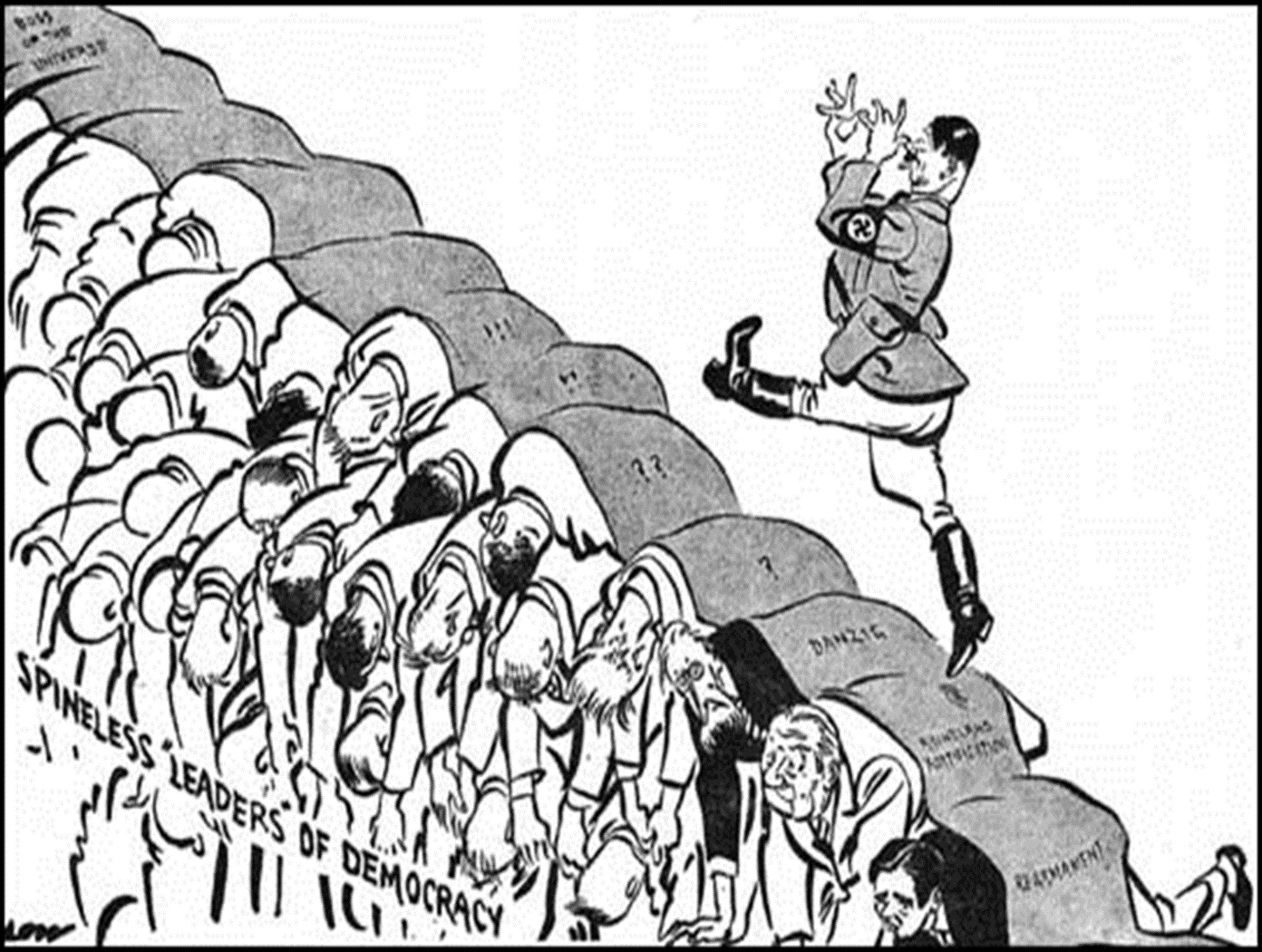 German AggressionAug. 1939 ____________ signs the ____ - ____________ Pact with USSRAttempts to hold off a _____- ________ warSeptember 1,1939  invades Poland using “_____________”Sept. 3, 1939 Great Britain and ____________ declare war on GermanySept. 17 , 1939 USSR invaded ________ (part of non-aggression pact) then moves into Lithuania, ________, Estonia and ____________The War BeginsThe War Begins	After Hitler invades ______________________, France and Great Britain declare war on GermanyThe War BeginsBefore ___________ and __________________ could respond, ______________ fell.Hitler annexed the _____________ half of Poland which had a large _______ population	This was the first use of __________________, fast-moving ____________ and ___________ followed by massive _______________ forces to take the enemy by ____________ and quickly overwhelm themThe War ContinuesSept. 17, 1939 ____________ sends Soviet troops to occupy the ___________ part of Poland___________, ____________ and _____________ fell_____________fought fiercely but eventually had to surrenderThe _______ _________ or “Sitzkrieg”French and British mobilized along the ___________ ____________ and waited for a German attack_______________ – the calm ended and Hitler invades ___________ and ___________Rescue at DunkirkGermans___________ had trapped the Allied forces at ___________- outnumbered, outgunned, and pounded from the air Trapped with their backs to the ___________. Rescue was one of the most ___________ acts of the warA fleet of about ___________ ships were sent across the ___________ Channel to Dunkirk. Royal Navy ships, civilian craft—___________, lifeboats, ___________, paddle steamers, and ___________ boats—joined the rescue effort. May 26 to June 4, under heavy fire from German bombers, boats sailed back and forth from Britain to Dunkirk. Boats carried some ___________battle-weary soldiers to safety. https://www.youtube.com/watch?v=2b0hNjdbwc4The Fall of FranceThe Germans invaded __________ in __________ Months  later all of France had fallen to the Nazis__________________________ escaped to Great  Britain  to strategize  how to get France back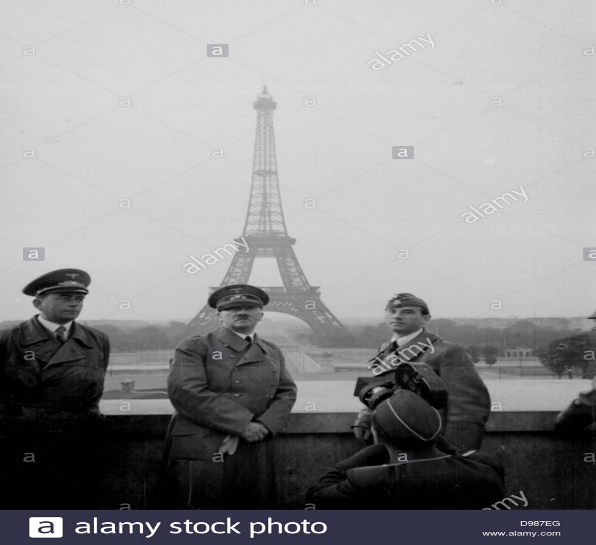 Hitler Invades the Soviet UnionOperation BarbarossaJune 22, 1941 – ____________ tanks and aircraft invadeSoviet Union _____________troops ill-equipped and untrainedWithin weeks, Germany had pushed ________ miles into the Soviet UnionSoviet Union practiced the ________ ________ _________ as they retreatedCity of ____________ under siege______ ____________ people starved to death in winter of 1941-1942Leningrad __________ to _____________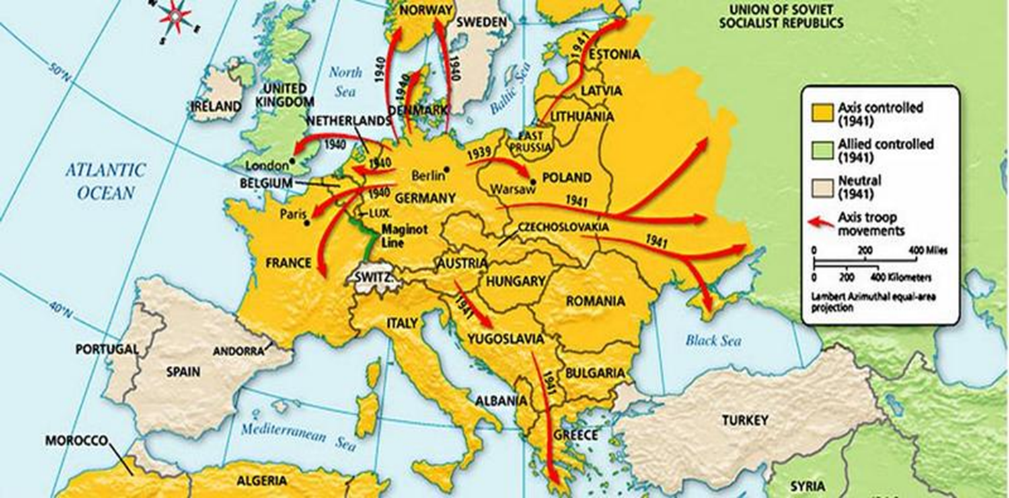 Battle of BritainGermans set out a  ______________ operation in Great BritainThe bombing of Britain lasted for monthsBritish never ___________________United States NeutralityNeutrality Acts declared the US would _____________________________American were fearful of getting involved in another _____________________________Started _____________ and _______________ policyFDR’s Garden Hose“If your neighbor’s house is on fire you would let him borrow your garden hose.”FDR started the “ ___________________________” – loaned war materials to the AlliesJapanese AttackThe Japanese Empire set out to conquer _____________________The US was in their wayDecember 7, 1941 the Japanese attacked the US at ________ _________ in the Pacific Ocean US Enters the WarDecember 8, 1941 US declares war on ________________December 11, 1941 ___________________ declares war on the United States The American Home FrontThe United States government stirs patriotic feelings  Movies are used  to build morale___________________ is used to keep war effort goingPeople rationed goods/supplies  and started  _____________________The American Home FrontTo raise money to fight the war the U.S. issued _______________.A bond is like lending the government money.Japanese AmericansMany Japanese Americans served heroically for  the US in World War  IIThe _________________ received  high honors and awards of distinction for braveryJapanese Americans InternedMany  Americans were distrusting of Japanese AmericansThousands of Japanese  Americans were forced into ______________________ in the Midwest  throughout WWIIAfrican Americans in the Militaryhttps://www.history.com/topics/world-war-ii/tuskegee-airmenNavajo Code Talkers	https://www.youtube.com/watch?v=rO5-14p7ccIInvasion of the Soviet UnionHitler broke the non-aggression pact and invaded the Soviet UnionGermans wanted to obtain the ______________________ quicklyThe Germans were __________________  in the winter monthsStalingradGermans tried to ___________ Russian city of StalingradRussians pushed the Germans out of StalingradTurning point on the ______________________El AlameinIn 1942 German forces tried to seize ___________ and the ____________________British forces pushed ____________________ out Turning point in ________________1943 - Invasion of Italy - Fall of ItalyAllies moved to _____________________________ was overthrown and moved his  government to _______________Allies freed Northern ItalyMussolini was shot and killed by Italians D - Day Invasion_________________ Allies open operation to free FranceLanded on the Beaches of Normandy under the command of ___________________ Heavy loss of life but successful in freeing France Battle of the BulgeNazi’s  last _______________________Attacked area between ____________ and _________________US soldiers attacked from the rear and defeated the ____________________FDR Dies in Office April 1945Victory in Europe Day  Soviet army surrounded _____________________ ___________________ to EisenhowerMay 7, 1945: ___________Hitler ___________ to surrender and commits suicideThe HolocaustNazis proposed a new racial orderGermanic people or ______________ were a “_________________________” All other people ____________, particularly the ______; also, _____________, __________, _____________________Long _____________ ______________ of hatred for JewsHitler made the targeting of Jews a ___________________ ____________________________________________: deprived Jews of their ________________ citizenship and forbade marriage between Jews and non-Jews The Holocaust____________________ – the “night of broken glass”Violent attack on the ____________ _______________Nazi storm troopers attacked Jewish homes, businesses and synagoguesClose to ___________ were killedSome Jews left, others remainedHitler favored _______________But France, Britain and the U.S. closed their doors after admitting tens of thousandsThe HolocaustIsolating the JewsEmigration of Jews did not solve “the ___________________” so….All Jews ordered into designated _________________ in cities sealed off with barbed wire and stone wallsHoped they would die of ___________ and ________________The HolocaustThe “____________________”Hitler grew impatientProgram of _______________ was begun, the ____________________ of an entire peopleSS moved from town to town hunting down JewsOthers taken to _________________________ or _________________ camps mainly in Germany and PolandThe HolocaustThe Final Solution reached its last stage in 1942Nazis built ________________________ equipped with huge gas chambers – capable of killing ________________ human beings a day_________________ European Jews were diedOnly ___ % of Polish Jews survivedOnly ___% of Germany/Austrian Jews survivedOnly ___% of Russian Jews survivedHitler’s Final SolutionAnti – Semitism: hatred of JewsHolocaust People effected: Jews, Poles, Slavs, Gypsies, homosexuals, disabled, mentally illMobile Killing Unitshttps://www.ushmm.org/wlc/en/media_nm.php?MediaId=8862War in the PacificFocus turns to __________US begins “_________________________” beginning with GuadalcanalCapture islands getting closer to JapanJapan begins to ____________War in the PacificFocus turns to JapanUS begins “Island Hopping” beginning with GuadalcanalCapture islands getting closer to JapanJapan begins to retreatUS Pacific Island CampaignsJapan’s Last EffortBattle of Leyte Gulf Japanese plan to destroy the American fleet so Allies could not resupply their ground troopsDisastrous results – within 4 days, Japanese navy was eliminatedOnly Kamikaze (suicide) pilots and army stood between the Allies and JapanAllies Move Closer
http://www.history.com/topics/world-war-ii/battle-of-iwo-jima/videos/battle-of-iwo-jima?m=528e394da93ae&s=undefined&f=1&free=false
http://www.history.com/topics/world-war-ii/battle-of-okinawa/videos/battle-of-okinawa?m=528e394da93ae&s=undefined&f=1&free=false
Iwo Jima - 760 miles from TokyoOkinawa - 350 miles from southern JapanIWO JIMA http://www.history.com/topics/world-war-ii/battle-of-leyte-gulf/videos/battle-of-iwo-jima?m=528e394da93ae&s=undefined&f=1&free=falseJapan SurrendersTruman told that invasion of Japan would cost 500,000 livesDecides to use a powerful new weapon developed by the Manhattan Project Atomic BombsHiroshima           Nagasakihttp://www.history.com/topics/world-war-ii/bombing-of-hiroshima-and-nagasaki/videos/coroners-report-atomic-bombhttps://www.youtube.com/watch?v=ncq_Wye43TMhttps://www.youtube.com/watch?v=jY9VwCE_DsgVictory Over Japan DayEffects of World War IIGeneva ConventionSet guidelines for POWsFormation of IsraelJewish NationCreation of United NationsPrevent future warsThe War EndsYalta ConferenceBig Three (Great Britain, USSR, and the U.S.)Yalta DeclarationCreate a world organization to help deal with problems peacefully – the United NationsProvide democracy in liberated nationsDismember Germany - Divide Germany into 4 zonesProvide trial of war criminalsEffects of WWIISoviet Union 22 million deadGermany 8 million deadJapan 2 million deadUSA 300,000 deadJews 6 million deadOver 55 million deadMost destructive war in historyWar Criminal TrialsNuremburg, Germany Nov. 1945 – Sept. 1946Nazi war criminals“Crimes against humanity”